CONSIGNES DE SECURITE ♦ Hôtel le théâtre
SAFETY INSTRUCTIONS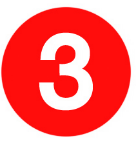 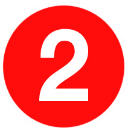 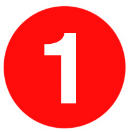 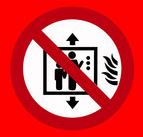 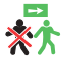 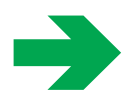 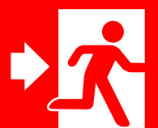 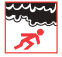 